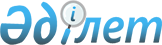 Об утверждении Инструкции по осуществлению мониторинга источников спроса и предложения, а также направлений использования иностранной валюты на внутреннем валютном рынке
					
			Утративший силу
			
			
		
					Постановление Правления Национального Банка Республики Казахстан от 27 июля 2012 года № 221. Зарегистрировано в Министерстве юстиции Республики Казахстан 12 сентября 2012 года № 7913. Утратило силу постановлением Правления Национального Банка Республики Казахстан от 29 ноября 2018 года № 294 (вводится в действие с 01.07.2019)
      Сноска. Утратило силу постановлением Правления Национального Банка РК от 29.11.2018 № 294 (вводится в действие с 01.07.2019).
      В соответствии с законами Республики Казахстан от 30 марта 1995 года "О Национальном Банке Республики Казахстан", от 19 марта 2010 года "О государственной статистике", в целях совершенствования нормативных правовых актов Национального Банка Республики Казахстан Правление Национального Банка Республики Казахстан ПОСТАНОВЛЯЕТ:
      Сноска. Преамбула в редакции постановления Правления Национального Банка РК от 22.12.2017 № 248 (вводится в действие по истечении десяти календарных дней после дня его первого официального опубликования).


      1. Утвердить прилагаемую Инструкцию по осуществлению мониторинга источников спроса и предложения, а также направлений использования иностранной валюты на внутреннем валютном рынке.
      2. Признать утратившими силу:
      1) постановление Правления Национального Банка Республики Казахстан от 29 октября 2005 года № 135 "Об утверждении Инструкции о перечне, формах и сроках представления уполномоченными банками отчетности по источникам спроса и предложения на внутреннем валютном рынке" (зарегистрированное в Реестре государственной регистрации нормативных правовых актов под № 3960);
      2) постановление Правления Национального Банка Республики Казахстан от 26 июля 2010 года № 64 "О внесении дополнений и изменений в постановление Правления Национального Банка Республики Казахстан от 29 октября 2005 года № 135 "Об утверждении Инструкции о перечне, формах и сроках представления уполномоченными банками отчетности по источникам спроса и предложения на внутреннем валютном рынке" (зарегистрированное в Реестре государственной регистрации нормативных правовых актов под № 6446).
      3. Настоящее постановление вводится в действие с 1 октября 2012 года и подлежит официальному опубликованию.
      "СОГЛАСОВАНО"   
      Агентство   
      Республики Казахстан   
      по статистике   
      Председатель Смаилов А.А.   
      21 августа 2012 года Инструкция
по осуществлению мониторинга источников спроса и предложения,
а также направлений использования иностранной валюты на
внутреннем валютном рынке Глава 1. Общие положения
      Сноска. Заголовок главы 1 в редакции постановления Правления Национального Банка РК от 22.12.2017 № 248 (вводится в действие по истечении десяти календарных дней после дня его первого официального опубликования).
      1. Настоящая Инструкция по осуществлению мониторинга источников спроса и предложения, а также направлений использования иностранной валюты на внутреннем валютном рынке (далее – Инструкция) разработана в соответствии с законами Республики Казахстан от 30 марта 1995 года "О Национальном Банке Республики Казахстан", от 31 августа 1995 года "О банках и банковской деятельности в Республике Казахстан", от 13 июня 2005 года "О валютном регулировании и валютном контроле" и от 19 марта 2010 года "О государственной статистике".
      Сноска. Пункт 1 в редакции постановления Правления Национального Банка РК от 22.12.2017 № 248 (вводится в действие по истечении десяти календарных дней после дня его первого официального опубликования).


      2. Целью мониторинга источников спроса и предложения, а также направлений использования иностранной валюты на внутреннем валютном рынке является идентификация и оценка источников поступления (расходования), целей покупки (продажи) иностранной валюты посредством сбора информации об операциях банков, профессиональных участников рынка ценных бумаг, обладающих лицензией на организацию обменных операций с иностранной валютой, и их клиентов на внутреннем валютном рынке, о движении денег по банковским счетам клиентов и о переводах денег без открытия банковского счета в иностранной валюте.
      Сноска. Пункт 2 в редакции постановления Правления Национального Банка РК от 26.02.2018 № 33 (вводится в действие по истечении десяти календарных дней после дня его первого официального опубликования).


      3. Инструкция определяет субъектов мониторинга источников спроса и предложения, а также направлений использования иностранной валюты на внутреннем валютном рынке, и формы и сроки представления отчетности для его осуществления.
      4. Отчетность по источникам спроса и предложения на внутреннем валютном рынке, а также направлениям использования иностранной валюты на внутреннем валютном рынке (далее – отчетность) представляется банками второго уровня, акционерным обществом "Банк Развития Казахстана", акционерным обществом "Казпочта" (далее – банки) и профессиональными участниками рынка ценных бумаг, обладающими лицензией на организацию обменных операций с иностранной валютой, за исключением банков (далее – профессиональные участники).
      Сноска. Пункт 4 в редакции постановления Правления Национального Банка РК от 26.02.2018 № 33 (вводится в действие по истечении десяти календарных дней после дня его первого официального опубликования).


      5. Для целей Инструкции к клиентам банка относятся физические лица - резиденты и нерезиденты, включая зарегистрированных в качестве хозяйствующих субъектов без образования юридического лица, а также юридические лица - резиденты и нерезиденты, не являющиеся банками, включая их филиалы и представительства, у которых открыты банковские счета в данном банке. 
      Для целей Инструкции к клиентам профессионального участника относятся физические лица - резиденты и нерезиденты, включая зарегистрированных в качестве хозяйствующих субъектов без образования юридического лица, а также юридические лица - резиденты и нерезиденты, не являющиеся банками, включая их филиалы и представительства, с которыми данным профессиональным участником заключены договоры об оказании брокерских услуг.
      Сноска. Пункт 5 в редакции постановления Правления Национального Банка РК от 26.02.2018 № 33 (вводится в действие по истечении десяти календарных дней после дня его первого официального опубликования).


      6. При составлении отчетности классификация операций осуществляется в соответствии с Правилами применения кодов секторов экономики и назначения платежей, утвержденными постановлением Правления Национального Банка Республики Казахстан от 31 августа 2016 года № 203, зарегистрированным в Реестре государственной регистрации нормативных правовых актов под № 14365, с учетом предусмотренной формами отчетности детализации.
      Сноска. Пункт 6 в редакции постановления Правления Национального Банка РК от 22.12.2017 № 248 (вводится в действие по истечении десяти календарных дней после дня его первого официального опубликования).

 Глава 2. Формы и сроки представления отчетности
      Сноска. Заголовок главы 2 в редакции постановления Правления Национального Банка РК от 22.12.2017 № 248 (вводится в действие по истечении десяти календарных дней после дня его первого официального опубликования).
      7. Отчетность предоставляется в электронном виде в центральный аппарат Национального Банка Республики Казахстан (далее – Национальный Банк) и включает:
      1) форму, предназначенную для сбора административных данных, "Сводный отчет о движении денег в иностранной валюте по банковским счетам клиентов и переводам без открытия банковского счета", установленную приложением 1 к Инструкции;
      2) форму, предназначенную для сбора административных данных, "Отчет о покупке (продаже) иностранной валюты банком и его клиентами", установленную приложением 2 к Инструкции;
      3) форму, предназначенную для сбора административных данных, "Отчет о движении денег на банковских счетах клиентов в иностранной валюте", установленную приложением 3 к Инструкции;
      4) форму, предназначенную для сбора административных данных, "Отчет об операциях клиентов банка с крупными объемами покупки иностранной валюты", установленную приложением 4 к Инструкции;
      5) форму, предназначенную для сбора административных данных, "Отчет о покупке (продаже) иностранной валюты профессиональным участником рынка ценных бумаг, обладающим лицензией на организацию обменных операций с иностранной валютой", установленную приложением 5 к Инструкции.
      Сноска. Пункт 7 в редакции постановления Правления Национального Банка РК от 26.02.2018 № 33 (вводится в действие по истечении десяти календарных дней после дня его первого официального опубликования).


      8. Отчетность представляется в целом по системе банка на основе информации по всем банковским счетам клиентов и переводам без открытия банковского счета в иностранной валюте, а также сведений по операциям между клиентами одного банка и переводам денег по банковским счетам одного клиента.
      9. Банки ежемесячно до пятнадцатого числа (включительно) месяца, следующего за отчетным, представляют отчеты по формам, установленным в приложениях 1, 2, 3, 4 к Инструкции.
      Профессиональные участники ежемесячно до пятнадцатого числа (включительно) месяца, следующего за отчетным, представляют отчет по форме, установленной в приложении 5 к Инструкции.
      Сноска. Пункт 9 в редакции постановления Правления Национального Банка РК от 26.02.2018 № 33 (вводится в действие по истечении десяти календарных дней после дня его первого официального опубликования).


      10. Если последний день срока представления отчетности приходится на нерабочий день, днем окончания срока представления отчетности считается следующий за ним рабочий день.
      11. Исключен постановлением Правления Национального Банка РК от 16.03.2015 № 33 (вводится в действие по истечении десяти календарных дней после дня его первого официального опубликования).
      Сноска. Приложение 1 в редакции постановления Правления Национального Банка РК от 16.03.2015 № 33 (вводится в действие по истечении десяти календарных дней после дня его первого официального опубликования).
       Форма, предназначенная для сбора административных данных
      "Сводный отчет о движении денег в иностранной валюте по банковским
      счетам клиентов и переводам без открытия банковского счета"
      Отчетный период: за _______________ 20___ года
      Индекс: 1-INV
      Периодичность: ежемесячная
      Представляет: уполномоченный банк
      Куда представляется форма: Национальный Банк Республики Казахстан
      Срок представления: ежемесячно до 15 числа (включительно) месяца, следующего за отчетным.
      Форма
      _________________________________________________________________
      (полное наименование уполномоченного банка)
      Первый руководитель (на период его отсутствия – лицо, его замещающее)
      __________________________________________________________ __________
                         фамилия, имя, отчество (при его наличии) подпись
      Главный бухгалтер ________________________________________ __________
                         фамилия, имя, отчество (при его наличии) подпись
      Исполнитель: ______________________ ________ _______ ________ _______
      должность, фамилия, имя, отчество (при его наличии) подпись телефон
      Дата подписания отчета "___" __________ 20 ___ года 
      Пояснение по заполнению формы,
      предназначенной для сбора административных данных
      "Сводный отчет о движении денег в иностранной валюте по банковским
      счетам клиентов и переводам без открытия банковского счета"
      1. Общие положения
      1. Настоящее пояснение определяет требования по заполнению формы "Сводный отчет о движении денег в иностранной валюте по банковским счетам клиентов и переводам без открытия банковского счета" (далее – Форма 1).
      2. Форма 1 разработана в соответствии с подпунктом 11) части первой статьи 56 Закона Республики Казахстан от 30 марта 1995 года "О Национальном Банке Республики Казахстан".
      3. Форма 1 заполняется в разрезе источников поступления и направлений использования иностранной валюты.
      4. Форма 1 состоит из двух разделов: 
      раздел 1 - Поступление иностранной валюты в пользу клиентов; 
      раздел 2 - Снятие и/или перевод иностранной валюты клиентами.
      5. Форма 1 заполняется в тысячах тенге. При заполнении Формы 1 используется курс обмена валют, принятый в целях бухгалтерского учета, на дату совершения операции. Для данных в тысячах единиц сумма менее пятисот единиц округляется до нуля, а сумма, равная пятистам и более единицам, округляется до тысячи единиц.
      2. Пояснение по заполнению Формы 1 
      6. При заполнении Формы 1 обеспечивается выполнение следующихусловий:
      графа 1 по всем строкам равна сумме граф 2, 3, 4, 5;
      строка с кодом 10000 = строка с кодом 11000 + строка с кодом 12000 + строка с кодом 13000 + строка с кодом 14000 + строка с кодом 15000;
      строка с кодом 11000 = строка с кодом 11100 + строка с кодом
      11200;
      строка с кодом 11200 = строка с кодом 11210 + строка с кодом 11220 + строка с кодом 11230 + строка с кодом 11240 + строка с кодом 11250 + строка с кодом 11260;
      строка с кодом 11240 >= строка с кодом 11241 + строка с кодом 11242;
      в строке с кодом 11241 займы, привлеченные от банков-резидентов, включают также займы, привлеченные клиентами от банка, предоставляющего отчет;
      строка с кодом 11250 = строка с кодом 11251 + строка с кодом 11252;
      в строке с кодом 11260 прочие переводы денег включают также переводы с использованием платежных карточек;
      строка с кодом 13000 = строка с кодом 13001 + строка с кодом 13002;
      в строке с кодом 13001 переводы клиентами денег со своих банковских счетов, открытых в банках-резидентах, включают также переводы клиентами денег с банковского счета, открытого в банке, предоставляющем отчет (внутрибанковские переводы);
      строка с кодом 14000 = строка с кодом 14100 + строка с кодом 14200;
      строка с кодом 15000 = строка с кодом 15100 + строка с кодом 15200;
      строка с кодом 20000 = строка с кодом 21000 + строка с кодом 22000 + строка с кодом 23000 + строка с кодом 24000 + строка с кодом 25000;
      строка с кодом 21000 = строка с кодом 21100 + строка с кодом 21200;
      строка с кодом 21200 = строка с кодом 21210 + строка с кодом 21220 + строка с кодом 21230 + строка с кодом 21240 + строка с кодом 21250 + строка с кодом 21260;
      строка с кодом 21240 >= строка с кодом 21241 + строка с кодом 21242;
      в строке с кодом 21241 операции по выполнению обязательств по займам, привлеченным клиентами от банков-резидентов, включают также операции по выполнению обязательств по займам, привлеченным клиентами от банка, предоставляющего отчет;
      строка с кодом 21250 = строка с кодом 21251 + строка с кодом 21252;
      в строке с кодом 21260 прочие переводы денег включают также переводы с использованием платежных карточек;
      строка с кодом 23000 = строка с кодом 23001 + строка с кодом 23002;
      в строке с кодом 23001 переводы клиентами денег на свои банковские счета, открытые в банках-резидентах включают также переводы клиентами денег на свои банковские счета, открытые в банке, предоставляющем отчет (внутрибанковские переводы);
      строка с кодом 24000 = строка с кодом 24100 + строка с кодом 24200;
      строка с кодом 25000 = строка с кодом 25100 + строка с кодом 25200.
      Сноска. Приложение 2 в редакции постановления Правления Национального Банка РК от 16.03.2015 № 33 (вводится в действие по истечении десяти календарных дней после дня его первого официального опубликования).
      Форма, предназначенная для сбора административных данных
      "Отчет о покупке (продаже) иностранной валюты банком и его клиентами"
      Отчетный период: за _______________ 20___ года
      Индекс: 2-INV
      Периодичность: ежемесячная
      Представляет: уполномоченный банк
      Куда представляется форма: Национальный Банк Республики Казахстан
      Срок представления: ежемесячно до 15 числа (включительно) месяца, следующего за отчетным.
      Форма
      _________________________________________________________________
      (полное наименование уполномоченного банка)
      Раздел 1. Операции банка
      Раздел 2. Операции клиентов банка
                                                             в тысячах тенге
      Первый руководитель (на период его отсутствия – лицо, его замещающее)
      _________________________________________ ___________________________
      фамилия, имя, отчество (при его наличии)           подпись
      Главный бухгалтер ________________________________________ __________
                         фамилия, имя, отчество (при его наличии) подпись
      Исполнитель: ______________________ ________ _______ ________ _______
      должность, фамилия, имя, отчество (при его наличии) подпись телефон
      Дата подписания отчета "___" __________ 20 ___ года 
      Пояснение по заполнению формы,
      предназначенной для сбора административных данных
      "Отчет о покупке (продаже) иностранной валюты банком и его клиентами"
      1. Общие положения
      1. Настоящее пояснение определяет требования по заполнению формы "Отчет о покупке (продаже) иностранной валюты банком и его клиентами" (далее – Форма 2).
      2. Форма 2 разработана в соответствии с подпунктом 11) части первой статьи 56 Закона Республики Казахстан от 30 марта 1995 года "О Национальном Банке Республики Казахстан".
      3. Форма 2 отражает объемы покупки и продажи иностранной валюты банком (Раздел 1. "Операции банка") и клиентами банка (Раздел 2. "Операции клиентов банка").
      4. При заполнении Формы 2 используется курс обмена валют, принятый в целях бухгалтерского учета, на дату совершения операции. В Форме 2 отражаются объемы покупки и продажи иностранной валюты как за тенге, так и за другую валюту, с фактической поставкой базового актива на дату валютирования. Для данных в тысячах единиц сумма менее пятисот единиц округляется до нуля, а сумма, равная пятистам и более единицам, округляется до тысячи единиц.
      2. Пояснение по заполнению Формы 2 
      5. По графе 1 Раздела 1 и Раздела 2 отражаются общие объемы покупаемой или продаваемой иностранной валюты в тысячах тенге. По графам 2, 3, 4, 5 Раздела 1 отражаются, соответственно, объемы покупаемых и продаваемых долларов США (USD), евро (EUR), российских рублей (RUB) и китайских юаней (СNY) в тысячах единиц соответствующей валюты.
      6. Строки с кодами 110000 и 120000 Раздела 1 включают сведения по обменным операциям с клиентами банка (за исключением операций с физическими лицами через обменные пункты банка) и операциям, совершенным на Казахстанской фондовой бирже и межбанковском рынке.
      7. В Разделе 2 данные отражаются в разрезе операций покупки (продажи) иностранной валюты за тенге и за другую иностранную валюту, а также операций, осуществляемых клиентами-резидентами и клиентами-нерезидентами.
      В Раздел 2 не включаются операции физических лиц по покупке (продаже) иностранной валюты через обменные пункты банка.
      8. При заполнении Формы 2 обеспечивается выполнение следующих условий:
      строка с кодом 110000 >= строка с кодом 110001 + строка с кодом 110002 + строка с кодом 110003;
      строка с кодом 120000 >= строка с кодом 120001 + строка с кодом 120002 + строка с кодом 120003;
      в Разделе 2 графа 1 по всем строкам равна сумме граф 2, 3, 4, 5;
      строка с кодом 210000 = строка с кодом 211000 + строка с кодом 212000;
      строка с кодом 211000 >= строка с кодом 211400;
      строка с кодом 212000 >= строка с кодом 212400;
      строка с кодом 212400 = строка с кодом 212410 + строка с кодом 212420 + строка с кодом 212430 + строка с кодом 212440;
      строка с кодом 212420 = строка с кодом 212421 + строка с кодом 212422 + строка с кодом 212423 + строка с кодом 212424 + строка с кодом 212425 + строка с кодом 212426 + строка с кодом 212427;
      строка с кодом 220000 = строка с кодом 221000 + строка с кодом 222000;
      строка с кодом 221000 >= строка с кодом 221400;
      строка с кодом 222000 >= строка с кодом 222400.
      При заполнении Формы 2 обеспечивается следующее согласование данных Формы 2 и Формы 1:
      строка с кодом 211400 графа 2 Формы 2 = строка с кодом 14100 (графа 2 + графа 3) Формы 1;
      строка с кодом 211400 графа 3 Формы 2 = строка с кодом 14100 (графа 4 + графа 5) Формы 1;
      строка с кодом 212400 графа 2 Формы 2 = строка с кодом 14200 (графа 2 + графа 3) Формы 1;
      строка с кодом 212400 графа 3 Формы 2 = строка с кодом 14200 (графа 4 + графа 5) Формы 1;
      строка с кодом 221400 графа 2 Формы 2 = строка с кодом 24100 (графа 2 + графа 3) Формы 1;
      строка с кодом 221400 графа 3 Формы 2 = строка с кодом 24100 (графа 4 + графа 5) Формы 1;
      строка с кодом 222400 графа 2 Формы 2 = строка с кодом 24200 (графа 2 + графа 3) Формы 1;
      строка с кодом 222400 графа 3 Формы 2 = строка с кодом 24200 (графа 4 + графа 5) Формы 1.
      Сноска. Приложение 3 в редакции постановления Правления Национального Банка РК от 16.03.2015 № 33 (вводится в действие по истечении десяти календарных дней после дня его первого официального опубликования).
      Форма, предназначенная для сбора административных данных
      "Отчет о движении денег на банковских счетах клиентов в иностранной
      валюте"
      Отчетный период: за _______________ 20___ года
      Индекс: 3-INV
      Периодичность: ежемесячная
      Представляет: уполномоченный банк
      Куда представляется форма: Национальный Банк Республики Казахстан
      Срок представления: ежемесячно до 15 числа (включительно) месяца, следующего за отчетным.
      Форма
      ______________________________________________________________
      (полное наименование уполномоченного банка)
                                   в тысячах единиц валюты банковского счета
      Первый руководитель (на период его отсутствия – лицо, его замещающее)
      _________________________________________ ___________________________
      фамилия, имя, отчество (при его наличии) подпись
      Главный бухгалтер ________________________________________ __________
                         фамилия, имя, отчество (при его наличии)  подпись
      Исполнитель: ______________________ ________ _______ ________ _______
      должность, фамилия, имя, отчество (при его наличии) подпись телефон
      Дата подписания отчета "___" __________ 20 ___ года 
      Пояснение по заполнению формы,
      предназначенной для сбора административных данных
      "Отчет о движении денег на банковских счетах клиентов в иностранной
      валюте"
      1. Общие положения
      1. Настоящее пояснение определяет требования по заполнению формы "Отчет о движении денег на банковских счетах клиентов в иностранной валюте" (далее – Форма 3).
      2. Форма 3 разработана в соответствии с подпунктом 11) части первой статьи 56 Закона Республики Казахстан от 30 марта 1995 года "О Национальном Банке Республики Казахстан".
      3. Форма 3 составляется по операциям клиентов банка, перечень которых формируется и актуализируется Национальным Банком Республики Казахстан (далее – Национальный Банк), исходя из объема совершаемых ими валютных операций (далее - Перечень клиентов).
      Перечень клиентов включает в себя юридические лица Республики Казахстан, а также филиалы и представительства юридических лиц - нерезидентов, осуществляющих деятельность на территории Республики Казахстан, операции которых обеспечивают основные объемы предложения иностранной валюты или спроса на иностранную валюту на внутреннем валютном рынке.
      Перечень клиентов обновляется Национальным Банком и по мере его актуализации доводится до сведения банка в письменном виде.
      2. Пояснение по заполнению Формы 3 
      4. Форма 3 заполняется для каждого клиента банка, входящего в Перечень клиентов. Форма 3 отражает общее состояние банковских счетов клиентов банка в иностранной валюте: остатки на начало и конец периода с выделением изменений за отчетный период, произошедших в результате операций по банковским счетам клиентов банка, открытых в следующих валютах: доллары США, евро, российские рубли. Данные заполняются в тысячах единиц валюты банковского счета. Для данных в тысячах единиц сумма менее пятисот единиц округляется до нуля, а сумма, равная пятистам и более единицам, округляется до тысячи единиц.
      5. При заполнении Формы 3 в случае проведения банком платежа/перевода клиента в валюте, отличной от валюты банковского счета, платеж/перевод отражается с истинным назначением, а не как конвертация валюты. 
      6. При заполнении Формы 3 обеспечивается выполнение следующих условий:
      по всем строкам таблицы графы 1, 2, 3 равны суммам значений по всем клиентам по соответствующей валюте банковского счета;
      строка с кодом 100000 = строка с кодом 300000 за предыдущий отчетный период;
      строка с кодом 300000 = строка с кодом 100000 + (строка с кодом 210000 - строка с кодом 210400) + строка с кодом 410400 - (строка с кодом 220000 - строка с кодом 220400) - строка с кодом 420400;
      строка с кодом 210000 = строка с кодом 211000 + строка с кодом 212000 + строка с кодом 210300 + строка с кодом 210400 + строка с кодом 210500;
      строка с кодом 211000 = строка с кодом 211110 + строка с кодом 211120 + строка с кодом 211130 + строка с кодом 211140 + строка с кодом 211150 + строка с кодом 211160;
      в строке с кодом 211140 операции по привлечению займов от банков-резидентов включают также займы, привлеченные от банка, представляющего отчет;
      строка с кодом 211150 = строка с кодом 211151 + строка с кодом 211152;
      строка с кодом 212000 = строка с кодом 212110 + строка с кодом 212120 + строка с кодом 212130 + строка с кодом 212140 + строка с кодом 212150 + строка с кодом 212160;
      строка с кодом 212150 = строка с кодом 212151 + строка с кодом 212152;
      строка с кодом 210300 = строка с кодом 210301 + строка с кодом 210302;
      в строке с кодом 210301 переводы клиентами денег со своих банковских счетов, открытых в банках-резидентах, включают также переводы клиентами денег с банковского счета, открытого в банке, предоставляющем отчет (внутрибанковские переводы);
      строка с кодом 220000 = строка с кодом 221000 + строка с кодом 222000 + строка с кодом 220300 + строка с кодом 220400 + строка с кодом 220500;
      строка с кодом 221000 = строка с кодом 221110 + строка с кодом 221120 + строка с кодом 221130 + строка с кодом 221140 + строка с кодом 221150 + строка с кодом 221160;
      в строке с кодом 221140 операции по выполнению обязательств по займам, привлеченным от банков-резидентов, включают также операции по выполнению обязательств по займам, привлеченным от банка, представляющего отчет;
      строка с кодом 221150 = строка с кодом 221151 + строка с кодом 221152;
      строка с кодом 222000 = строка с кодом 222110 + строка с кодом 222120 + строка с кодом 222130 + строка с кодом 222140 + строка с кодом 222150 + строка с кодом 222160;
      строка с кодом 222150 = строка с кодом 222151 + строка с кодом 222152;
      строка с кодом 220300 = строка с кодом 220301 + строка с кодом 220302;
      в строке с кодом 220301 переводы клиентами денег на свои банковские счета, открытые в банках-резидентах, включают также переводы клиентами денег на свой банковский счет, открытый в банке, предоставляющем отчет (внутрибанковские переводы);
      строка с кодом 410400 >= строка с кодом 412400.
      Сноска. Инструкция дополнена Приложением 4 в соответствии с постановлением Правления Национального Банка РК от 16.03.2015 № 33 (вводится в действие по истечении десяти календарных дней после дня его первого официального опубликования).
       Форма, предназначенная для сбора административных данных
      "Отчет об операциях клиентов банка с крупными объемами покупки
      иностранной валюты"
      Отчетный период: за _______________ 20___ года
      Индекс: 4-INV
      Периодичность: ежемесячная
      Представляет: уполномоченный банк
      Куда представляется форма: Национальный Банк Республики Казахстан
      Срок представления: ежемесячно до 15 числа (включительно) месяца, следующего за отчетным.
      Форма
      _______________________________________________________________
      (полное наименование уполномоченного банка)
      Первый руководитель (на период его отсутствия – лицо, его замещающее)
      _________________________________________ ___________________________
      фамилия, имя, отчество (при его наличии) подпись
      Главный бухгалтер ________________________________________ __________
                         фамилия, имя, отчество (при его наличии)  подпись
      Исполнитель: ______________________ ________ _______ ________ _______
      должность, фамилия, имя, отчество (при его наличии) подпись телефон
      Дата подписания отчета "___" __________ 20 ___ года 
      Пояснение по заполнению формы,
      предназначенной для сбора административных данных
      "Отчет об операциях клиентов банка с крупными объемами покупки 
      иностранной валюты"
      1. Общие положения
      1. Настоящее пояснение определяет требования по заполнению формы "Отчет об операциях клиентов банка с крупными объемами покупки иностранной валюты" (далее – Форма 4).
      2. Форма 4 разработана в соответствии с подпунктом 11) части первой статьи 56 Закона Республики Казахстан от 30 марта 1995 года "О Национальном Банке Республики Казахстан".
      3. Форма 4 составляется ежемесячно уполномоченным банком по операциям юридических лиц-резидентов и нерезидентов, совершивших покупку иностранной валюты за отчетный период на общую сумму свыше двух миллиардов тенге в эквиваленте.
      4. Форма 4 заполняется для каждого клиента банка и отражает объемы покупки и продажи иностранной валюты клиентом за национальную валюту и другую иностранную валюту (Раздел 1) и объемы покупки иностранной валюты за национальную валюту в разрезе целей приобретения (Раздел 2).
      5. В Форме 4 объемы покупки и продажи иностранной валюты отражаются по фактической поставке иностранной валюты на дату валютирования. При заполнении Формы 4 используется курс обмена валют, принятый в целях бухгалтерского учета, на дату совершения операции. Для данных в тысячах единиц сумма менее пятисот единиц округляется до нуля, а сумма, равная пятистам и более единицам, округляется до тысячи единиц.
      2. Пояснение по заполнению Формы 4
      6. По графе 1 Раздела 1 и Раздела 2 отражаются общие объемы покупаемой или продаваемой иностранной валюты в тысячах тенге. По графам 2, 3, 4, 5 Раздела 1 и Раздела 2 отражаются, соответственно, объемы покупаемых и продаваемых долларов США (USD), евро (EUR), российских рублей (RUB) и китайских юаней (CNY) в тысячах единиц соответствующей валюты.
      В Разделе 2 цели покупки иностранной валюты за тенге указываются на основании оформленных клиентом заявок на приобретение иностранной валюты на национальную валюту. 
      При заполнении Формы 4 обеспечивается выполнение следующих условий:
      строка с кодом 212100 = строка с кодом 212101 + строка с кодом 212102 + строка с кодом 212103 + строка с кодом 212104 + строка с кодом 212105 + строка с кодом 212106 + строка с кодом 212107;
      строка с кодом 222100 = строка с кодом 222120 + строка с кодом 222110;
      строка с кодом 222110 >= строка с кодом 222111;
      строка с кодом 212100 >= строка с кодом 121100;
      строка с кодом 121100 = строка с кодом 121101 + строка с кодом 121102 + строка с кодом 121103 + строка с кодом 121104 + строка с кодом 121105 + строка с кодом 121106 + строка с кодом 121107 + строка с кодом 121108 + строка с кодом 121109 + строка с кодом 121110 + строка с кодом 121111.
      В строке с кодом 212104 включаются также переводы на банковские счета других лиц в банке, представляющем отчет.
      Сноска. Инструкция дополнена приложением 5 в соответствии с постановлением Правления Национального Банка РК от 26.02.2018 № 33 (вводится в действие по истечении десяти календарных дней после дня его первого официального опубликования). Форма, предназначенная для сбора административных данных 
      "Отчет о покупке (продаже) иностранной валюты профессиональным участником рынка ценных бумаг, обладающим лицензией на организацию обменных операций с иностранной валютой"
      Отчетный период: за ____________________ 20___ года
      Индекс: 5-INV 
      Периодичность: ежемесячная 
      Представляет: профессиональный участник рынка ценных бумаг, обладающий лицензией на организацию обменных операций с иностранной валютой
      Куда представляется форма: Национальный Банк Республики Казахстан 
      Срок представления: ежемесячно до 15 числа (включительно) месяца, следующего за отчетным.
      __________________________________________________ 
       (полное наименование профессионального участника)  Раздел 1. Операции профессионального участника Раздел 2. Количество клиентов, осуществивших операции с иностранной валютой 
      Первый руководитель (на период его отсутствия - лицо, его замещающее)
      ________________________________________________                   ________
      фамилия, имя, отчество (при его наличии)                               подпись
      Главный бухгалтер _____________________________________________       ________ 
      фамилия, имя, отчество (при его наличии)             подпись
      Исполнитель: _____________________________            _________             ________ 
      должность, фамилия, имя, отчество (при его наличии)       подпись             телефон
      Дата подписания отчета "____" ______________ 20___ года  Пояснение по заполнению формы, предназначенной для сбора административных данных  "Отчет о покупке (продаже) иностранной валюты профессиональным участником рынка ценных бумаг, обладающим лицензией на организацию 
обменных операций с иностранной валютой"  Глава 1. Общие положения 
      1. Настоящее пояснение определяет требования по заполнению формы "Отчет о покупке (продаже) иностранной валюты профессиональным участником рынка ценных бумаг, обладающим лицензией на организацию обменных операций с иностранной валютой" (далее – Форма 5).
      2. Форма 5 разработана в соответствии с подпунктом 11) части первой статьи 56 Закона Республики Казахстан от 30 марта 1995 года "О Национальном Банке Республики Казахстан".
      3. Форма 5 отражает объемы покупки и продажи иностранной валюты профессиональным участником, обладающим лицензией на организацию обменных операций с иностранной валютой (Раздел 1. "Операции профессионального участника"), и количество клиентов, осуществивших операции покупки и продажи иностранной валюты (Раздел 2. "Количество клиентов, осуществивших операции с иностранной валютой").
      4. При заполнении Формы 5 используется курс обмена валют, принятый в целях бухгалтерского учета, на дату совершения операции. В Форме 5 отражаются объемы покупки и продажи иностранной валюты как за тенге, так и за другую валюту, с фактической поставкой базового актива на дату валютирования. Для данных в тысячах единиц сумма менее пятисот единиц округляется до нуля, а сумма, равная пятистам и более единицам, округляется до тысячи единиц.  Глава 2. Пояснение по заполнению Формы 5
      5. По графе 1 Раздела 1 отражаются общие объемы покупаемой или продаваемой иностранной валюты в тысячах тенге. По графам 2, 3, 4 и 5 Раздела 1 отражаются, соответственно, объемы покупаемых и продаваемых долларов США (USD), евро (EUR), российских рублей (RUB) и китайских юаней (CNY) в тысячах единиц соответствующей валюты.
      6. Строки с кодами 111 и 112 Раздела 1 включают сведения по обменным операциям профессионального участника по поручениям клиентов на Казахстанской фондовой бирже.
      7. В строке с кодом 120 Раздела 1 отражается максимальный объем купленной иностранной валюты профессиональным участником по поручению одного клиента за один операционный день по каждому виду валюты.
      8. В Разделе 2 отражаются данные о количестве клиентов профессионального участника, покупавших и продававших иностранную валюту, в разрезе видов валют.
					© 2012. РГП на ПХВ «Институт законодательства и правовой информации Республики Казахстан» Министерства юстиции Республики Казахстан
				
      Председатель
Национального Банка

Г. Марченко
Утверждена
постановлением Правления
Национального Банка
Республики Казахстан
от 27 июля 2012 года № 221Приложение 1
к Инструкции по осуществлению
мониторинга источников спроса
и предложения, а также направлений
использования иностранной валюты
на внутреннем валютном рынке
№
Наименование показателя
Код строки
Всего
резидентов
резидентов
нерезидентов
нерезидентов
№
Наименование показателя
Код строки
Всего
в том числе по операциям: с
в том числе по операциям: с
в том числе по операциям: с
в том числе по операциям: с
№
Наименование показателя
Код строки
Всего
резидентами
нерезидентами
резидентами
нерезидентами
А
Б
В
1
2
3
4
5
Раздел 1. Поступление иностранной валюты в пользу клиентов
Раздел 1. Поступление иностранной валюты в пользу клиентов
Раздел 1. Поступление иностранной валюты в пользу клиентов
Раздел 1. Поступление иностранной валюты в пользу клиентов
Раздел 1. Поступление иностранной валюты в пользу клиентов
Раздел 1. Поступление иностранной валюты в пользу клиентов
Раздел 1. Поступление иностранной валюты в пользу клиентов
Раздел 1. Поступление иностранной валюты в пользу клиентов
1
Всего
10000
2
в том числе:
3
платежи и переводы денег контрпартнеров на банковские счета:
11000
4
физических лиц 
11100
5
юридических лиц
11200
6
в том числе по операциям:
7
продажа товаров и нематериальных активов
11210
8
предоставление услуг
11220
9
получение основной суммы долга и доходов по выданным займам 
11230
10
привлечение займов
11240
11
из них от:
12
банков-резидентов
11241
Х
Х
13
нерезидентов
11242
Х
Х
14
операции с ценными бумагами, векселями и взносы, обеспечивающие участие в капитале:
11250
15
резидентов
11251
16
нерезидентов
11252
17
прочие переводы денег
11260
18
переводы без открытия банковского счета
12000
19
переводы клиентами денег со своих банковских счетов
13000
Х
Х
20
из них открытых в:
21
банках-резидентах
13001
Х
Х
22
банках-нерезидентах
13002
Х
Х
23
покупка иностранной валюты за тенге
14000
24
в том числе:
25
физическими лицами
14100
26
юридическими лицами
14200
27
зачисление наличной иностранной валюты на банковские счета
15000
28
из них:
29
физическими лицами
15100
30
юридическими лицами
15200
Раздел 2. Снятие и/или перевод иностранной валюты клиентами
Раздел 2. Снятие и/или перевод иностранной валюты клиентами
Раздел 2. Снятие и/или перевод иностранной валюты клиентами
Раздел 2. Снятие и/или перевод иностранной валюты клиентами
Раздел 2. Снятие и/или перевод иностранной валюты клиентами
Раздел 2. Снятие и/или перевод иностранной валюты клиентами
Раздел 2. Снятие и/или перевод иностранной валюты клиентами
Раздел 2. Снятие и/или перевод иностранной валюты клиентами
31
Всего
20000
32
в том числе:
33
платежи и переводы денег контрпартнерам с банковских счетов:
21000
34
физических лиц
21100
35
юридических лиц
21200
36
в том числе по операциям:
37
покупка товаров и нематериальных активов
21210
38
получение услуг
21220
39
выдача займов
21230
40
выполнение обязательств по займам
21240
41
из них по привлеченным от:
42
банков-резидентов
21241
Х
Х
43
нерезидентов
21242
Х
Х
44
операции с ценными бумагами, векселями и взносы, обеспечивающие участие в капитале:
21250
45
резидентов
21251
46
нерезидентов
21252
47
прочие переводы денег
21260
48
переводы без открытия банковского счета
22000
49
переводы клиентами денег на свои банковские счета
23000
Х
Х
50
из них открытых в:
51
банках-резидентах
23001
Х
Х
52
банках-нерезидентах
23002
Х
Х
53
продажа иностранной валюты за тенге
24000
54
в том числе:
55
физическими лицами
24100
56
юридическими лицами
24200
57
снятие наличной иностранной валюты со своих банковских счетов
25000
58
из них:
59
физическими лицами
25100
60
юридическими лицами
25200Приложение 2
к Инструкции по осуществлению
мониторинга источников спроса
и предложения, а также направлений
использования иностранной валюты
на внутреннем валютном рынке
№
Наименование показателя
Код строки
Всего (тысяч тенге)
Из них по видам валют (в тысячах единиц валюты)
Из них по видам валют (в тысячах единиц валюты)
Из них по видам валют (в тысячах единиц валюты)
Из них по видам валют (в тысячах единиц валюты)
№
Наименование показателя
Код строки
Всего (тысяч тенге)
USD
EUR
RUB
СNY
А
Б
В
1
2
3
4
5
1
Покупка иностранной валюты банком
110000
2
в том числе:
3
у клиентов банка
110001
4
на Казахстанской фондовой бирже
110002
5
на межбанковском рынке
110003
6
Продажа иностранной валюты банком
120000
7
в том числе:
8
клиентам банка
120001
9
на Казахстанской фондовой бирже
120002
10
на межбанковском рынке
120003
№
Наименование показателя
Код строки
Всего
в том числе:
в том числе:
в том числе:
в том числе:
№
Наименование показателя
Код строки
Всего
за тенге
за тенге
за другую иностранную валюту
за другую иностранную валюту
№
Наименование показателя
Код строки
Всего
клиентами банка
клиентами банка
клиентами банка
клиентами банка
№
Наименование показателя
Код строки
Всего
резидентами
нерезидентами
резидентами
нерезидентами
А
Б
В
1
2
3
4
5
1
Покупка иностранной валюты клиентами банка
210000
2
в том числе:
3
физическими лицами
211000
4
из них зачислено на собственные банковские счета клиентов в иностранной валюте
211400
5
юридическими лицами
212000
6
из них зачислено на собственные банковские счета клиентов в иностранной валюте
212400
7
в том числе для целей:
8
проведения обменных операций с наличной иностранной валютой (уполномоченные организации)
212410
Х
Х
9
осуществления платежей и переводов денег
212420
10
в том числе по операциям:
11
покупка товаров и нематериальных активов
212421
12
получение услуг
212422
13
выплата дивидендов и иных доходов по участию в капитале
212423
14
предоставление/выдача займов
212424
15
выполнение обязательств по займам
212425
16
операции с ценными бумагами
212426
17
прочее
212427
18
размещение на сберегательных вкладах в банках-резидентах
212430
19
перевод собственных средств на счета в банках-нерезидентах
212440
20
Продажа иностранной валюты клиентами банка
220000
21
в том числе:
22
физическими лицами
221000
23
из них зачислено на собственные банковские счета клиентов в национальной валюте
221400
Х
Х
24
юридическими лицами
222000
25
из них зачислено на собственные банковские счета клиентов в национальной валюте
222400
Х
ХПриложение 3
к Инструкции по осуществлению
мониторинга источников спроса
и предложения, а также направлений
использования иностранной валюты
на внутреннем валютном рынке
№
№
Код строки
Всего
Всего
Всего
1
1
1
...
...
...
№
Наименование клиента
Код строки
№
Бизнес-идентификационный номер (БИН) клиента
Код строки
№
Наименование показателя\Валюта банковского счета
Код строки
USD
EUR
RUB
USD
EUR
RUB
USD
EUR
RUB
А
Б
В
1
2
3
4
5
6
7
8
9
1
Остаток на начало периода
100000
2
Поступление на банковские счета клиентов в иностранной валюте, всего
210000
3
в том числе от:
4
резидентов
211000
5
в том числе по операциям:
6
продажа товаров и нематериальных активов
211110
7
предоставление услуг
211120
8
получение основной суммы долга и доходов по выданным займам
211130
9
привлечение займов от банков-резидентов
211140
10
операции с ценными бумагами, векселями и взносы, обеспечивающие участие в капитале:
211150
11
резидентов
211151
12
нерезидентов
211152
13
прочие переводы денег
211160
14
нерезидентов
212000
15
в том числе по операциям:
16
продажа товаров и нематериальных активов
212110
17
предоставление услуг
212120
18
получение основной суммы долга и доходов по выданным займам 
212130
19
привлечение займов
212140
20
операции с ценными бумагами, векселями и взносы, обеспечивающие участие в капитале:
212150
21
резидентов
212151
22
нерезидентов
212152
23
прочие переводы денег
212160
24
переводы клиентами денег со своих банковских счетов
210300
25
из них открытых в:
26
банках-резидентах
210301
27
банках-нерезидентах
210302
28
покупка иностранной валюты за тенге
210400
29
зачисление наличной иностранной валюты на свои банковские счета
210500
30
Снятие денег с банковских счетов клиентов в иностранной валюте, всего
220000
31
в том числе в пользу:
32
резидентов
221000
33
в том числе по операциям:
34
покупка товаров и нематериальных активов
221110
35
получение услуг
221120
36
выдача займов
221130
37
выполнение обязательств по займам, привлеченным от банков-резидентов
221140
38
операции с ценными бумагами, векселями и взносы, обеспечивающие участие в капитале:
221150
39
резидентов
221151
40
нерезидентов
221152
41
прочие переводы денег
221160
42
нерезидентов
222000
43
в том числе по операциям:
44
покупка товаров и нематериальных активов
222110
45
получение услуг
222120
46
выдача займов
222130
47
выполнение обязательств по займам
222140
48
операции с ценными бумагами, векселями и взносы, обеспечивающие участие в капитале:
222150
49
резидентов
222151
50
нерезидентов
222152
51
прочие переводы денег
222160
52
переводы клиентами денег на свои банковские счета
220300
53
из них открытых в:
54
банках-резидентах
220301
55
банках-нерезидентах
220302
56
продажа иностранной валюты за тенге
220400
57
снятие наличной иностранной валюты со своих банковских счетов
220500
58
Остаток на конец периода
300000
59
Покупка иностранной валюты (в том числе за другую иностранную валюту), всего
410400
60
в том числе, для осуществления платежей и переводов в пользу нерезидентов
412400
61
Продажа иностранной валюты (в том числе, за другую иностранную валюту), всего
420400Приложение 4
к Инструкции по осуществлению
мониторинга источников спроса
и предложения, а также направлений
использования иностранной валюты
на внутреннем валютном рынке
№
Наименование клиента
Код
строки
Всего
Всего
Всего
Всего
Всего
1
1
1
1
1
...
...
...
...
...
№
Бизнес-идентификационный номер (БИН) клиента
Код
строки
Всего (тысяч тенге)
из них по видам валют
(в тысячах единиц валюты)
из них по видам валют
(в тысячах единиц валюты)
из них по видам валют
(в тысячах единиц валюты)
из них по видам валют
(в тысячах единиц валюты)
Всего (тысяч тенге)
из них по видам валют
(в тысячах единиц валюты)
из них по видам валют
(в тысячах единиц валюты)
из них по видам валют
(в тысячах единиц валюты)
из них по видам валют
(в тысячах единиц валюты)
Всего (тысяч тенге)
из них по видам валют
(в тысячах единиц валюты)
из них по видам валют
(в тысячах единиц валюты)
из них по видам валют
(в тысячах единиц валюты)
из них по видам валют
(в тысячах единиц валюты)
№
Наименование показателя 
Код
строки
Всего (тысяч тенге)
USD
EUR
RUB
СNY
Всего (тысяч тенге)
USD
EUR
RUB
СNY
Всего (тысяч тенге)
USD
EUR
RUB
СNY
А
Б
В
1
2
3
4
5
1
2
3
4
5
1
2
3
4
5
Раздел 1. Покупка и продажа иностранной валюты (все виды валют)
Раздел 1. Покупка и продажа иностранной валюты (все виды валют)
Раздел 1. Покупка и продажа иностранной валюты (все виды валют)
Раздел 1. Покупка и продажа иностранной валюты (все виды валют)
Раздел 1. Покупка и продажа иностранной валюты (все виды валют)
Раздел 1. Покупка и продажа иностранной валюты (все виды валют)
Раздел 1. Покупка и продажа иностранной валюты (все виды валют)
Раздел 1. Покупка и продажа иностранной валюты (все виды валют)
Раздел 1. Покупка и продажа иностранной валюты (все виды валют)
Раздел 1. Покупка и продажа иностранной валюты (все виды валют)
Раздел 1. Покупка и продажа иностранной валюты (все виды валют)
Раздел 1. Покупка и продажа иностранной валюты (все виды валют)
Раздел 1. Покупка и продажа иностранной валюты (все виды валют)
Раздел 1. Покупка и продажа иностранной валюты (все виды валют)
Раздел 1. Покупка и продажа иностранной валюты (все виды валют)
Раздел 1. Покупка и продажа иностранной валюты (все виды валют)
Раздел 1. Покупка и продажа иностранной валюты (все виды валют)
Раздел 1. Покупка и продажа иностранной валюты (все виды валют)
1
Покупка иностранной валюты, всего
212100
2
в том числе:
3
зачислено на текущий счет в иностранной валюте 
212101
4
зачислено на сберегательный счет в иностранной валюте
212102
5
переведено на собственные счета в других банках-резидентах
212103
6
переведено в пользу других лиц на счета в банках-резидентах
212104
7
переведено в пользу других лиц на счета в банках-нерезидентах
212105
8
переведено на собственные счета в банках-нерезидентах
212106
9
выдано наличными деньгами
212107
10
Продажа иностранной валюты, всего
222100
11
в том числе:
12
за другую иностранную валюту
222120
13
за тенге 
222110
14
из них зачислено на банковские счета в национальной валюте
222111
Раздел 2. Цели покупки иностранной валюты за национальную валюту
Раздел 2. Цели покупки иностранной валюты за национальную валюту
Раздел 2. Цели покупки иностранной валюты за национальную валюту
Раздел 2. Цели покупки иностранной валюты за национальную валюту
Раздел 2. Цели покупки иностранной валюты за национальную валюту
Раздел 2. Цели покупки иностранной валюты за национальную валюту
Раздел 2. Цели покупки иностранной валюты за национальную валюту
Раздел 2. Цели покупки иностранной валюты за национальную валюту
Раздел 2. Цели покупки иностранной валюты за национальную валюту
Раздел 2. Цели покупки иностранной валюты за национальную валюту
Раздел 2. Цели покупки иностранной валюты за национальную валюту
Раздел 2. Цели покупки иностранной валюты за национальную валюту
Раздел 2. Цели покупки иностранной валюты за национальную валюту
Раздел 2. Цели покупки иностранной валюты за национальную валюту
Раздел 2. Цели покупки иностранной валюты за национальную валюту
Раздел 2. Цели покупки иностранной валюты за национальную валюту
Раздел 2. Цели покупки иностранной валюты за национальную валюту
Раздел 2. Цели покупки иностранной валюты за национальную валюту
15
Покупка иностранной валюты за тенге, всего
121100
16
в том числе по целям:
17
покупка товаров и нематериальных активов
121101
18
получение услуг
121102
19
выплата дивидендов и иных доходов по участию в капитале
121103
20
предоставление/выдача займов
121104
21
выполнение обязательств по займам
121105
22
операции с ценными бумагами
121106
23
безвозмездная финансовая (материальная) помощь и иные безвозмездные переводы
121107
24
размещение на сберегательных вкладах в банках-резидентах
121108
25
перевод собственных средств на счета в банках-нерезидентах
121109
26
проведение обменных операций с наличной иностранной валютой (уполномоченные организации)
121110
27
прочее
121111Приложение 5
к Инструкции по осуществлению
мониторинга источников спроса
и предложения, а также направлений
использования иностранной валюты
на внутреннем валютном рынкеФорма
№
Наименование показателя
Код строки
Всего тысяч (тенге)
В том числе по видам валют (в тысячах единиц валюты)
В том числе по видам валют (в тысячах единиц валюты)
В том числе по видам валют (в тысячах единиц валюты)
В том числе по видам валют (в тысячах единиц валюты)
№
Наименование показателя
Код строки
Всего тысяч (тенге)
USD
EUR
RUB
CNY
А
Б
В
1
2
3
4
5
1
Покупка профессиональным участником иностранной валюты по поручениям клиентов
111
2
Продажа профессиональным участником иностранной валюты по поручениям клиентов
112
3
Максимальный объем покупки иностранной валюты одним клиентом в день
120
№
Наименование показателя
Код строки
Количество клиентов, осуществивших операции в разрезе видов валют
Количество клиентов, осуществивших операции в разрезе видов валют
Количество клиентов, осуществивших операции в разрезе видов валют
Количество клиентов, осуществивших операции в разрезе видов валют
№
Наименование показателя
Код строки
USD
EUR
RUB
CNY
А
Б
В
1
2
3
4
1
количество клиентов, покупавших иностранную валюту
210
2
количество клиентов, продававших иностранную валюту
220Приложение
к форме, предназначенной для сбора
административных данных "Отчет о
покупке (продаже) иностранной валюты
профессиональным участником рынка
ценных бумаг, обладающим лицензией
на организацию обменных операций
с иностранной валютой" 